Espace d’Animations de l’Arthuss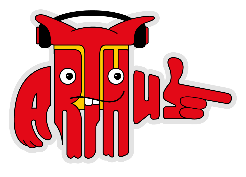 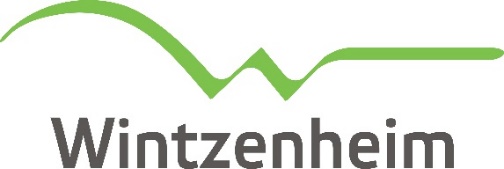 2 Avenue de Lattre de Tassigny68920 WintzenheimTéléphone : 09.67.30.72.45    Email : mbey@mairie-wintzenheim.frFICHE D’INSCRIPTION DES VACANCES DE NOEL 2020JEUNENom :							 Prénom :						Date de naissance : 						 Age : 						Sexe :						 Régime alimentaire :						Allergies : 													Adresse postale : 					 Code postale : 		 Ville :				J’autorise la diffusion de l’image de mon enfant sur tous les supports de communication non commerciaux : □ Oui		□ NonJ’autorise mon enfant à partir seul à la fin de l’activité : □ Oui			□ NonSi non, coordonnées de la personne autorisée à venir le chercher :						RESPONSABLE DU MINEURNom : 							Prénom :						Tél domicile :				 Tél travail : 			 	Tél portable :			Adresse mail :													Nom et téléphone du médecin traitant (facultatif) :  									MODALITÉS D’INSCRIPTION : Aucune inscription par mail ou téléphone ne sera prise en compte.Merci de vous munir :Du présent bulletin d’inscriptionD’une fiche sanitaire de l’année en cours (Pour les nouveaux adhérent)D’une copie de l’attestation de quotient familial (si non fournis)D’une copie de l’assurance scolaire-extrascolaire (si non fournis)D’un moyen de paiement (espèces ou chèque à l’ordre du trésor public)Ordre de priorité d’inscription :1er Résident de la commune de Wintzenheim2ème Non résident mais scolarisé dans la commune de WintzenheimTARIFS : 	Aucun remboursement ne sera effectué en cas d’absence, de maladie ou de désistement.MERCI DE FOURNIR UNE ATTESTATION DE QUOTIENT FAMILIAL, À DEFAUT LE TARIF LE PLUS ÉLEVÉ SERA APPLIQUÉ.ACTIVITÉS : (cocher la ou les cases choisies)			TARIF A LA JOURNEE UNIQUEMENT		RÈGLEMENT   			  □ Adhésion (5€ / enfants, si pas encore inscrit)		Somme totale : 			  □ Espèces 	□ Chèques (à l’ordre du Trésor Public)Date : 					Signature obligatoire : Tarif 1Tarif 2Tarif 32€ la journée3€ la journée4€ la journée800€ < QF801€ < QF > 1700€QF > 1701€Du lundi 28 décembre 2020 au Vendredi 01 janvier 2021Du lundi 28 décembre 2020 au Vendredi 01 janvier 2021Du lundi 28 décembre 2020 au Vendredi 01 janvier 2021Du lundi 28 décembre 2020 au Vendredi 01 janvier 2021Du lundi 28 décembre 2020 au Vendredi 01 janvier 2021A la journéeLundi Mardi Mercredi Jeudi  Vendredi A la journéeFERIE 